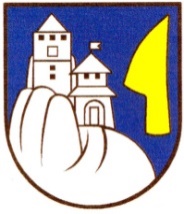 OBEC LIKAVKA      		                  Obecný úrad Likavka, 034 95 Likavka 815Žiadosť o poskytnutie jednorazového finančného príspevku pri nástupe dieťaťa do prvého ročníka základnej školyÚdaje o žiadateľovi Meno a priezvisko, titul, rodiča: ..........................................................................................................(alebo osoby, ktorej bolo dieťa  zverené súdom)Trvalé bydlisko:  ..................................................................................................................................Telefonický kontakt: ..........................................  e-mail: .....................................................................žiada o poskytnutie jednorazového finančného príspevku pri nástupe dieťaťa do prvého ročníka základnej školyÚdaje o dieťatiMeno a priezvisko dieťaťa:   ................................................................................................................ Dátum narodenia: ................................................................................................................................Trvalý pobyt:	Likavka   č...........Základná škola (názov a adresa školy):........................................................................................................................................................................................................................................................Spôsob vyplatenia jednorazového finančného príspevku: v hotovosti, v pokladni Obecného úradu v Likavke bezhotovostným prevodom na účet:  IBAN : Čestné vyhláseniePrehlasujem, že tieto údaje sú pravdivé a úplné. Som si vedomý/á právnych následkov nepravdivého čestného vyhlásenia.Súhlasím so spracovaním osobných údajov a beriem na vedomie poskytnuté informácie v súvislosti so spracovaním osobných údajovSvojím podpisom týmto Obecnému úradu v Likavke dobrovoľne sprístupňujem svoje osobné údaje a súhlasím s ich spracovaním a použitím v rozsahu spracovania tejto žiadosti za účelom poskytnutia jednorazového finančného príspevku pri nástupe dieťaťa do prvého ročníka základnej školy, a to v súlade so zákonom č. 18/2018 Z. z. o ochrane osobných údajov a o zmene a doplnení niektorých zákonov, na dobu určenú registratúrnym poriadkom Obecného úradu v Likavke.V ........................ dňa .......................				...........................................                                                                                                                podpis žiadateľaPríloha k nahliadnutiu: Rozhodnutie súdu o zverení dieťaťa do osobnej starostlivosti